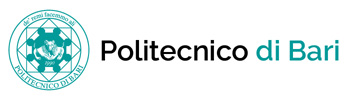 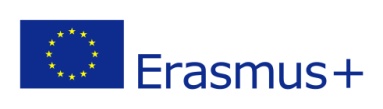 ALLEGATO D - MODULO DI CANDIDATURA PER PERSONALE TABProgramma erasmus + KA171Bando di concorso per borse di staff mobility for training (STT)VERSO PAESI EXTRA UEA.A. 2023/2024Il/la sottoscritto/a  ____________________________________________________________Luogo e data di nascita:________________________________________________________Qualifica/Ruolo:_______________________________________________________________Dipartimento: ________________________________________________________________Email: ___________________________________Telefono: __________________________  Chiededi essere ammesso/a alla selezione per l’assegnazione di una borsa di mobilità per attività di formazione nell’ambito del Programma Erasmus+, KA171 presso:______________________________________________________________________breve descrizione degli obiettivi della mobilità richiesta in riferimento allo sviluppo dell’Internazionalizzazione della didattica e della ricerca del Politecnico di Bari; (max. 2000 caratteri):______________________________________________________________________Ha percepito negli ultimi 3 anni una borsa di mobilità Erasmus STT?SI 󠄀 󠄀󠄀        N󠄀O 󠄀󠄀Il sottoscritto è consapevole delle sanzioni penali, nel caso di dichiarazioni non veritiere e falsità negli atti, richiamate dall’art. 76 del D.P.R. 445 del 28 dicembre 2000 e autorizza il trattamento dei dati personali ai sensi del D.Lgs 196/03.Si allega Lettera di invito dell’istituzione ospitante.Bari, il________________Firma